                       Меню горячего питания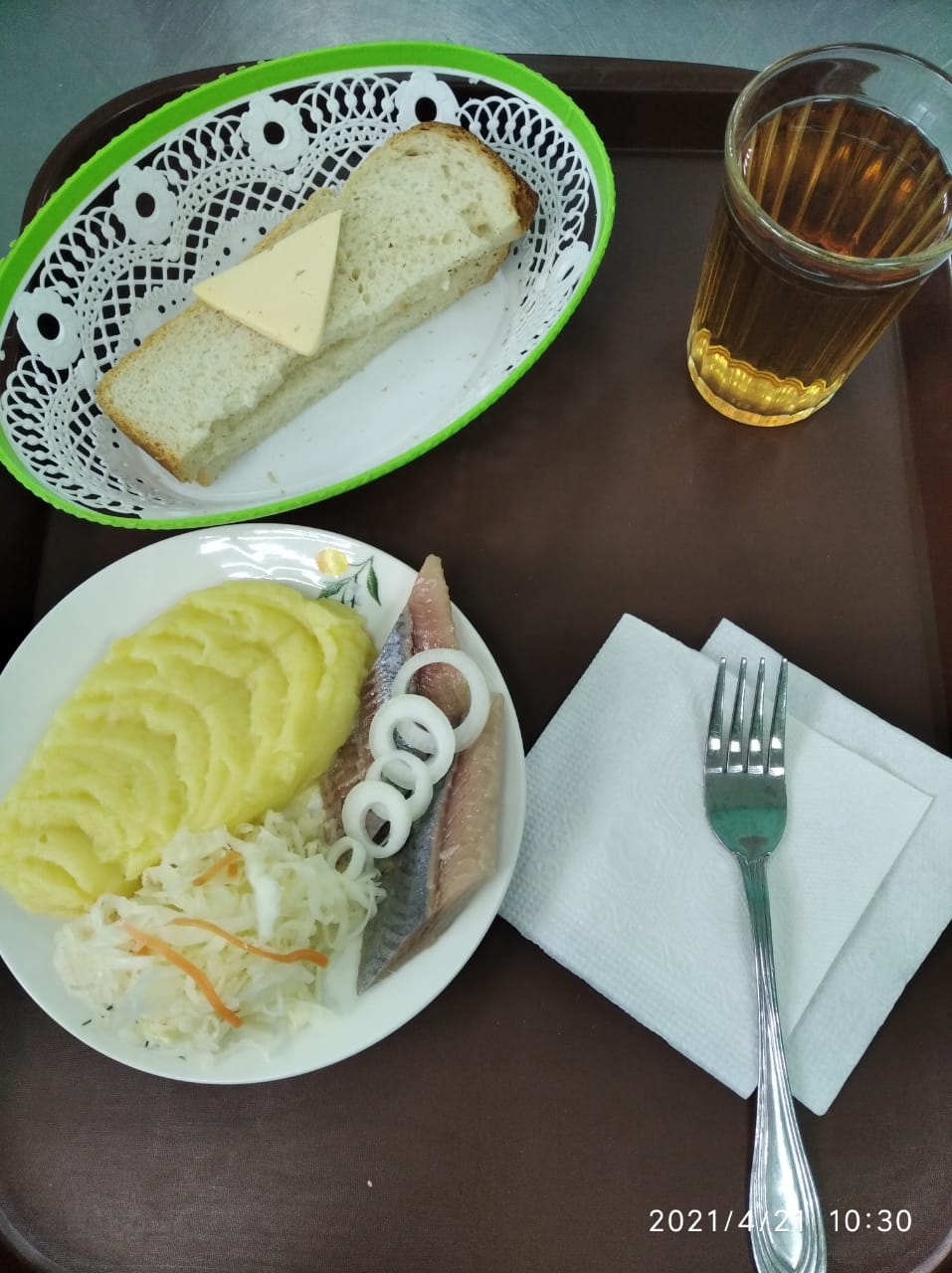                                               «21» апреля 2021гНаименование блюдаМасса порции, гПищевые вещества, гПищевые вещества, гПищевые вещества, гЭнергетическая ценность, ккал.белкижирыуглеводыКапуста квашенная470,350,050,956,0Сельдь с луком7810,893,500,9178,59Пюре картофельное1503,064,8020,44137,25Хлеб пшеничный442,00,1510,5058,50Сок1881,400,4013,9063,50Бутерброд с сыром303,595,139,1874,4021,2914,0355,88418,24